HONORABLE CONCEJO DELIBERANTEORDENANZA  Nº  7481EL HONORABLE CONCEJO DELIBERANTE DE LA CIUDAD DE SAN FRANCISCO, SANCIONA CON FUERZA DE:       ORDENANZAPLAN DE ORDENAMIENTO URBANO Y TERRITORIAL DE LA CIUDAD DE SAN FRANCISCOCapítulo IDISPOSICIONES GENERALESEl Plan de Ordenamiento Urbano y Territorial es el instrumento de planificación local que se define en un conjunto de reglamentos y documentos, que describan la política general de distribución de la población y usos de la tierra, el fomento de la producción, las prioridades de desarrollo físico urbano-territorial, y la coordinación de las inversiones públicas y privadas de interés municipal.Comprende:1-    Clasificación del  suelo  Reglamentación de usos  Desarrollo y gestión del suelo  Clasificación, ordenamiento y protección de la edificación Título ICLASIFICACION DEL SUELOArt. 2º).- Clasificación del SueloEs la división del territorio objeto de la planificación general en los tipos y categorías de suelo, definidas por la presente ordenanza, en donde corresponde un régimen determinado de planificación y planeamiento para el desarrollo de las directrices generales de ordenamiento y de actuación. Los límites están determinados en el ANEXO I que forma parte integrante de la presente ordenanza.Comprende:Suelo UrbanoSuelo UrbanizableSuelo No Urbanizable2…///(Sigue Ordenanza N° 7481)Art. 3º).- Suelo UrbanoEs aquel destinado al asentamiento poblacional que cumplen los requisitos de acceso rodado pavimentado o “mejorado” desde la malla urbana, abastecimiento de agua y suministro de energía eléctrica. Los límites están determinados en el ANEXO II que forma parte integrante de la presente ordenanza.Comprende: Suelo Urbano Consolidado: Este tipo de suelo está constituido por áreas de ciudad terminadas, definidas por la existencia de trazados, manzanas y parcelas edificadas con mixturas de usos, las que solo pueden ser modificadas por un proceso de renovación urbana.Suelo Urbano no consolidado con planeamiento ya definido: comprende aquellas áreas aptas para desarrollar urbanizaciones y que habiendo sido tramitadas completa y correctamente, están ejecutadas o en fase de ejecución las obras de infraestructuraArt. 4º).- Suelo UrbanizableIncluye a los sectores intermedios entre zonas urbanas, o que resulten circundantes o adyacentes a las mismas, con posibilidades de ser urbanizados. Los límites están determinados en el ANEXO II que forma parte integrante de la presente ordenanza.Comprende:Suelo de urbanización prioritaria: son sectores no consolidados, de urbanización dispersa con infraestructura y servicios o con posibilidades de ser desarrolladas. Estas áreas están vinculadas a las ya consolidadas y plantea la prioridad de urbanización.Suelo de urbanización diferida está constituida por áreas preparadas para recibir la futura expansión, manteniendo la normativa que condiciona la urbanización, hasta que el área inmediata este consolidada al 100%.Suelo con valor estratégico: sin restringir otras situaciones, pueden considerarse los espacios y ramales ferroviarios, predios de industrias desactivadas, tierras fiscales o bolsones no urbanizados; que permiten el desarrollo de planes estratégicos para un mayor desarrollo de la ciudad.Art. 5º).- Suelo No UrbanizableSon los terrenos del Radio Municipal que están destinados a usos de carácter no urbano, estando prohibidas en ellos la parcelación y urbanización, el mismo está sujeto a promover el uso racional y sustentable de los recursos naturales y mantener el equilibrio y dinámica de los sistemas ecológicos. Los límites están determinados en el ANEXO II que forma integrante de la presente Ordenanza.3…///(Sigue Ordenanza N° 7481)Comprende:Suelo Verde Recreativo: superficie prevista para el desarrollo de actividades recreativas con predominancia de verde y tipologías como parques, praderas, masas forestales, plazas.Suelo rural: comprende las áreas que no pertenecen al suelo urbano y suelo urbanizable y que se encuentran vinculadas a la explotación agropecuaria.Suelo Natural Protegido: superficie que abarca un ecosistema donde todos los procesos ecológicos naturales deben ser protegidos y las actividades humanas restringidas.Suelo de Riesgo: superficie cuya condiciones geomorfológicas; geológicas; relación con cuencas hídricas o escorrentías; probabilidad de inundación u otras, desaconsejan su urbanización.Art. 6º).- DERÓGANSE las Ordenanzas Nº 6306 y 7468.Art. 7º).-	REGÍSTRESE, comuníquese al Departamento Ejecutivo, publíquese y archívese.-Dada en la Sala de Sesiones del Honorable Concejo Deliberante de la ciudad de San Francisco, a los once días del mes de agosto del año dos mil veintidós.-    Dr. Juan Martín Losano		                   Dr. Gustavo Javier Klein                           Secretario H.C.D.		  	                         Presidente  H.C.D.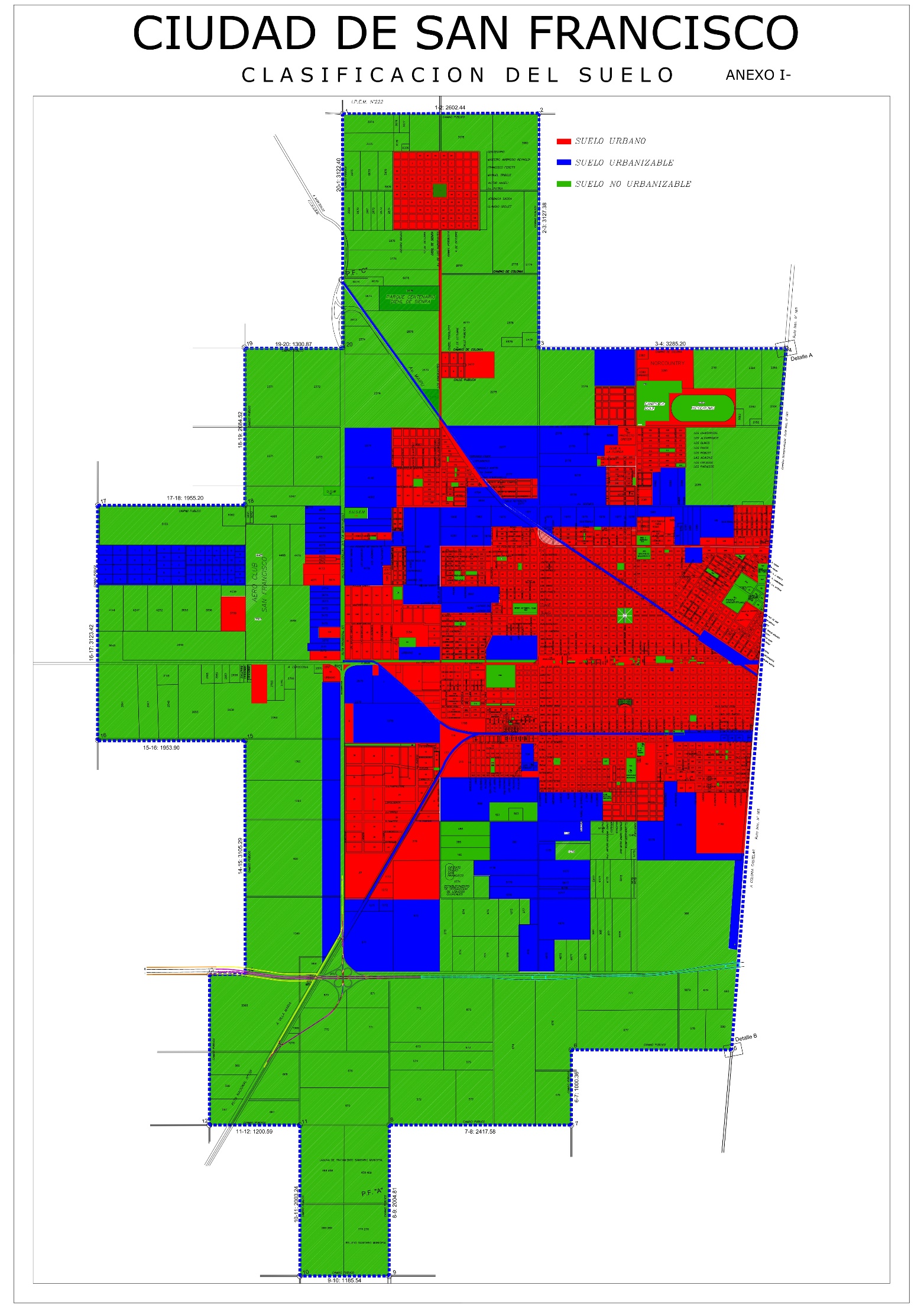 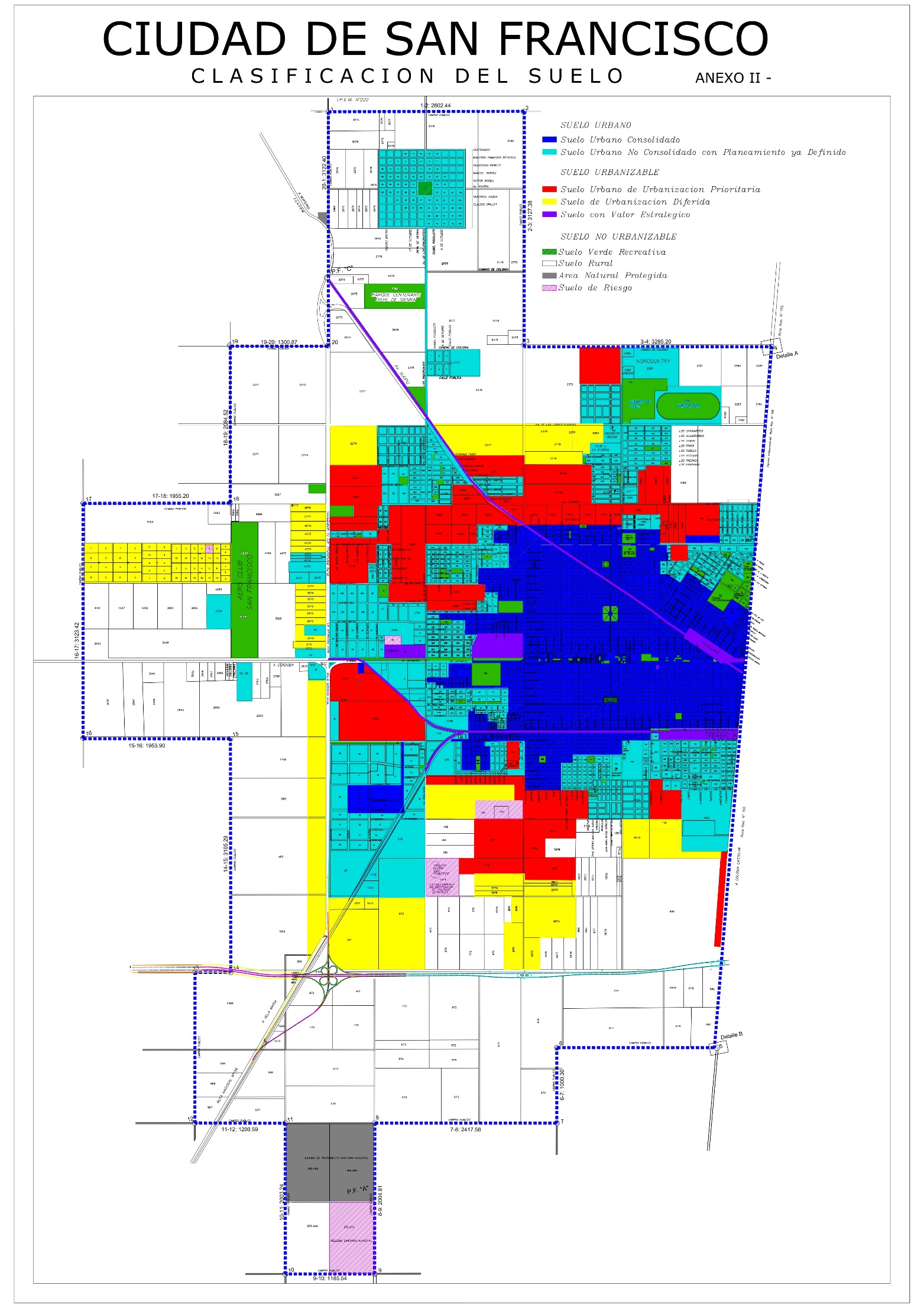 